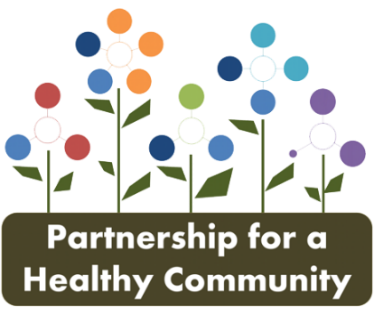 CANCER PRIORITY ACTION TEAM AGENDADate: Thursday, Jan 14Time:	 8:00 am to 9:30 amLocation:  Microsoft TeamsAttendees:  For agenda, minutes and meeting schedules visit healthyhoi.orgTopicLeaderAction ItemsWelcome & Introduction- 8:00 amAmanda will be bringing a finalized dashboard to the March meetingLung Cancer - 8:00 to 8:30 am    Andrea Colorectal- 8:30 to 9:00 amDiane HahnBreast Cancer- 9:00 to 9:30 amTom Cox